.Intro: 32 counts{1-8} HEEL STRUT, HEEL STRUT, FWD/ROCK, REPLACE, TOGETHER, HEEL STRUT, HEEL STRUT, FWD/ROCK, REPLACE, TOGETHER{9-16} SIDE, TOGETHER, SIDE, SIDE, TOGETHER SIDE, SLOW JAZZ BOX ¼ R, STEP , LOCK[17-24] WALK, WALK, STEP, PIVOT ½ R, STEP FWD, WALK, WALK, STEP, PIVOT ½ L, STEP FWD{25-32] RUMBA BOX STEP, BACK TOE STRUT, BACK TOE STRUT, BACK/ROCK, REPLACE, STEP FWDRestarts:Wall 2: (3.00) Dance counts 1- 16 (do the 4 count box step only) restart facing (6.00)Wall 5: (12.00) Dance counts 1-16 (do the 4 count box step only) restart facing (3.00)Linda BurgessEmail: onelnr@bigpond.net.auPh. 0419285389Website: www.onelinerbootscooters.com.auDee Musk has choreographed a lovely Intermediate dance to this song. , called (Take me Home)This is a little one I was asked to choreograph for my Improvers, and as a split floor for Social dancing.One To Go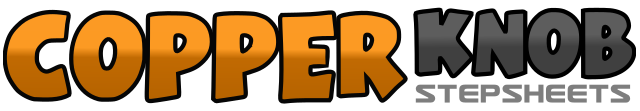 .......Count:32Wall:4Level:Improver.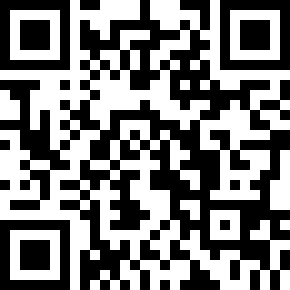 Choreographer:Linda Burgess (AUS) - October 2020Linda Burgess (AUS) - October 2020Linda Burgess (AUS) - October 2020Linda Burgess (AUS) - October 2020Linda Burgess (AUS) - October 2020.Music:One Too Many - Keith Urban & P!nkOne Too Many - Keith Urban & P!nkOne Too Many - Keith Urban & P!nkOne Too Many - Keith Urban & P!nkOne Too Many - Keith Urban & P!nk........1&2&3&4Touch R heel fwd, snap R toe down, touch L heel fwd, snap L toe down, rock/step fwd R (with a slight 1/8th turn L), replace weight to L, step R beside L (squaring off to centre)5&6&7&8Touch L heel fwd, snap L toe down, touch R heel fwd, snap R toe down, rock/step fwd L (with a slight 1/8th turn R), replace weight to R, step L beside R (squaring off to centre)1&2,3&4Step R to R, step L beside R, step R to R, step L to L, step R beside L, step L to L5,6,7,8&Cross/step R over L, step back L, turn ¼ R & step R to R, step fwd L, lock/cross R behind L1,2,3&4Step fwd L, step fwd R, step fwd L, pivot ½ turn R, step fwd L5,6,7&8Step fwd R, step fwd L, step fwd R, pivot ½ turn L, step fwd R1&2,3&4Step L to L, step R beside L, step fwd L, step R to R, step L beside R, step back R5&6&7&8Touch L toe back, lower L heel, touch R toe back, lower R heel, rock/step back L, replace weight to R, step fwd L